Red Hall Primary School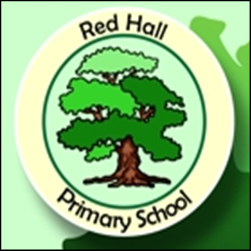 Accessibility PlanAccessibility Action Plan Aspire to improve to do more than the minimum, additional best practiceDocument HistoryDocument HistoryUpdated:January 2017September 2018By:HTReview DateMay 2019Reviewed with Local AuthorityMay 2018Approved by Governing Body14th March, 2017Awaiting approval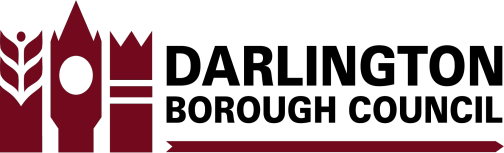 Accessibility Action Plan2018 - 2019Accessibility Action Plan2018 - 2019Name and address of school:Red Hall Primary SchoolHead Teacher:Julie DavidsonOur ActionsAs a school our priorities are, as set out according to the requirements of the Equality Act 2010:Increasing Access for disabled pupils to the school curriculumThis includes teaching and learning and the wider curriculum of the school such as participation in after school clubs, leisure and cultural activities or school visits.Improving access to the physical environment of the schoolThis includes improvements to the physical environment of the school and physical aids to access education.Improving the delivery of written information to disabled pupilsThis will include planning to make written information that is normally provided by the school to its pupils available to disabled pupils. Examples might include handouts, timetables, textbooks and information about school events. The information should take account of pupils’ disabilities and pupils’ and parents preferred formats and be made available within a reasonable time frame.Our ActionsAs a school our priorities are, as set out according to the requirements of the Equality Act 2010:Increasing Access for disabled pupils to the school curriculumThis includes teaching and learning and the wider curriculum of the school such as participation in after school clubs, leisure and cultural activities or school visits.Improving access to the physical environment of the schoolThis includes improvements to the physical environment of the school and physical aids to access education.Improving the delivery of written information to disabled pupilsThis will include planning to make written information that is normally provided by the school to its pupils available to disabled pupils. Examples might include handouts, timetables, textbooks and information about school events. The information should take account of pupils’ disabilities and pupils’ and parents preferred formats and be made available within a reasonable time frame.Financial Planning and controlThe Head Teacher, Senior Leadership Team and the finance committee will review the financial implications of the Accessibility Plan as part of the normal budget review process.Financial Planning and controlThe Head Teacher, Senior Leadership Team and the finance committee will review the financial implications of the Accessibility Plan as part of the normal budget review process.Compliance with the Equality Act Compliance with the Equality Act Compliance with the Equality Act Compliance with the Equality Act Compliance with the Equality Act Compliance with the Equality Act Accessibility OutcomeAction to ensure OutcomeWho responsibleLong, medium or short-term Time FrameNotesOur Governors and staff recognise their duties under the Equality Act 2010Training for Governors and staff in anti-discriminatory practices to support pupils full engagement with the values and ethos of the schoolHeadLong termAnnual training planUpdates in response to changes in legislation School provides all pupils with a broad and balanced curriculumCurriculum is differentiated, personalised and age appropriateAll StaffLong termSchool respects pupils’ knowledge and understanding of their disabilitiesStaff takes into account in its planning and practices pupils’ knowledge and understanding of their disabilities and potential effect on their ability to carry out activitiesAll StaffAnnuallyReviewed with new intake and any movement of pupils Access to the physical environment - statutoryAccess to the physical environment - statutoryAccess to the physical environment - statutoryAccess to the physical environment - statutoryAccess to the physical environment - statutoryAccess to the physical environment - statutoryAccessibility OutcomeAction to ensure OutcomeWho responsibleLong, medium or short-term Time FrameNotesSchool to move classrooms if necessary for to give access to pupils with disabilities.Where appropriate and necessary to move classrooms or activities to maximise accessibility for pupils with disabilitiesHeadUsually long termAs requiredRed Hall – lift to upper level on priority list however not funding availableAdditional provision over lunchtime for children who benefit from greater structure and a more peaceful environment.Development of a lunchtime club to support pupils with SEMH needs.Access to the school library at playtimes.Reasonable adjustments made to provide outdoor quiet spaces on the playgroundsHead and all staffAnnuallyOngoingImprovement to disabled parking places at Red Hall.Monitoring of the physical environment to identify areas which may require attention e.g. parking facilities for parents/carers with disabilities or those whose children have disabilitiesHead and School Business ManagerLong termOnly one accessible place not clearly marked out.Improvement to access to exterior entrance for 2 Year Old Provision (Lullaby Lane).Monitoring of the physical environment to identify areas which may require attention e.g steps access only to Lullaby Lane, ramp required.Head and School Business ManagerLong termLullaby Lane entrance from outside needs to be accessed via steps.  Access for parents/carers with disabilities or those whose children have disabilities would need to be made via the front entrance.Minor repairs/adjustments undertaken. Major works planned and undertaken where possible and reasonable adjustments made in the short to medium term Regular inspection of exterior surfaces, entrances and exits, internal doors, gates, lifts, toilets, lighting and other relevant areasHead and School Business ManagerPersonalised support for individual pupils to give access to parts of the schools which cannot otherwise be accessedIndividual support from TAs for pupils with mobility issues to access stairs.Support for wheelchair users in areas of the schools where access is reducedAll staffShort TermEnsuring inclusion in the school communityEnsuring inclusion in the school communityEnsuring inclusion in the school communityEnsuring inclusion in the school communityEnsuring inclusion in the school communityEnsuring inclusion in the school communityAccessibility OutcomeAction to ensure OutcomeWho responsibleLong, medium or short-term Time FrameNotesEnsuring all policies and procedures encompass respecting and valuing differencesBehaviour policy and proceduresAnti-bullying policy – all implemented and all staff full awareSMSC lead and all staffShort TermUpdated annually Access to the curriculum - statutoryAccess to the curriculum - statutoryAccess to the curriculum - statutoryAccess to the curriculum - statutoryAccess to the curriculum - statutoryAccess to the curriculum - statutoryAccessibility OutcomeAction to ensure OutcomeWho responsible Long, medium or short-termTime FrameNotesLessons are appropriately differentiated to ensure the participation of all pupilsStaff training from SENCO eg ASD, Dyslexia, MHFAParent/carer training in the use of Makaton for the Early YearsSENCOAnnuallyOngoingContinual review of pupils with SENDTermly review meetings with SENCO to ensure relevant support is in place for the needs of pupils.SENCOSupport provided for individual pupils’ needs in lessonsClassrooms are organised to promote the participation and independence of pupilsWhere practicable a range of teaching methods and styles are used eg use of visual timetables across the schools, who is in our class today timetables, peer tutoring, Makaton in Early YearsReview of preferred layout of furniture and equipment to support the learning of all pupils including personalised work spaces where appropriate.All teaching staffProvision of specialist equipment where practicable to support pupils with disabilitiesUse of external agency professionals to advise on equipment for pupils with disabilitiesAll teaching staffEducational visits and experiences in and out of school take into account the needs of pupils with disabilitiesWhen planning educational visits and experiences both in and out of school, the needs of individual pupils’ disabilities are fully considered to ensure that they are able to access a range of such experiencesAll teaching staffAccess to information advice and guidance - statutoryAccess to information advice and guidance - statutoryAccess to information advice and guidance - statutoryAccess to information advice and guidance - statutoryAccess to information advice and guidance - statutoryAccess to information advice and guidance - statutoryAccessibility OutcomeAction to ensure OutcomeWho responsibleLong, medium or short-term Time FrameNotesReduced/simplified amounts of text, larger print size or use of reader where appropriateTo provide written materials in alternative formatsAll teaching staffAnnuallyOngoing